FedCASIC Web Survey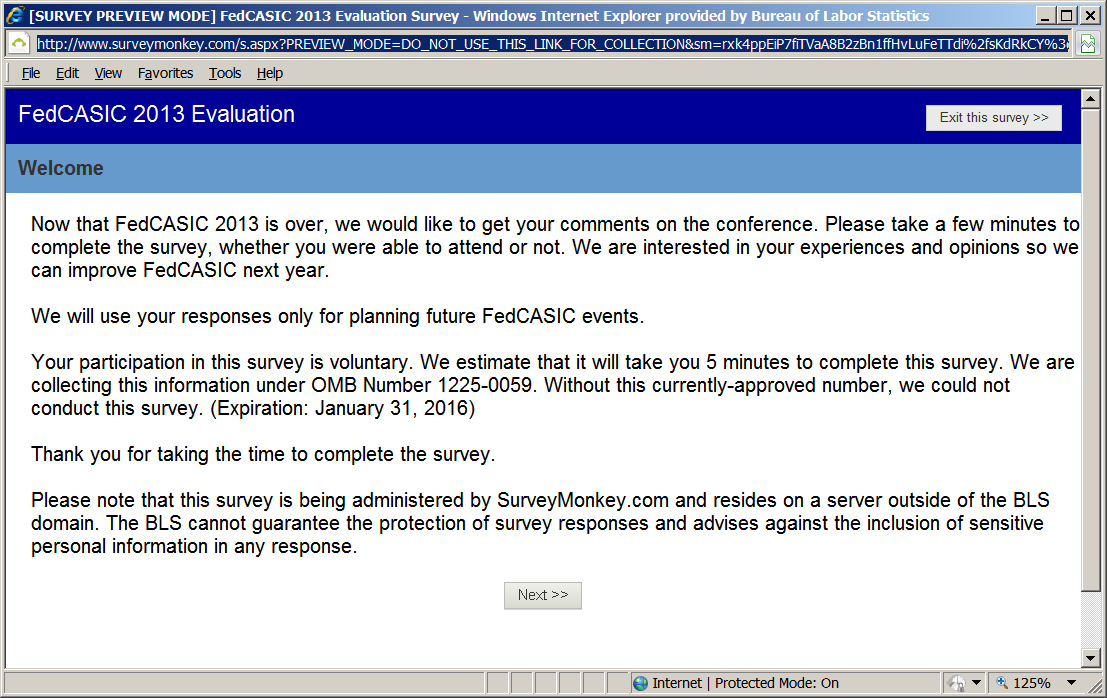 Welcome Screen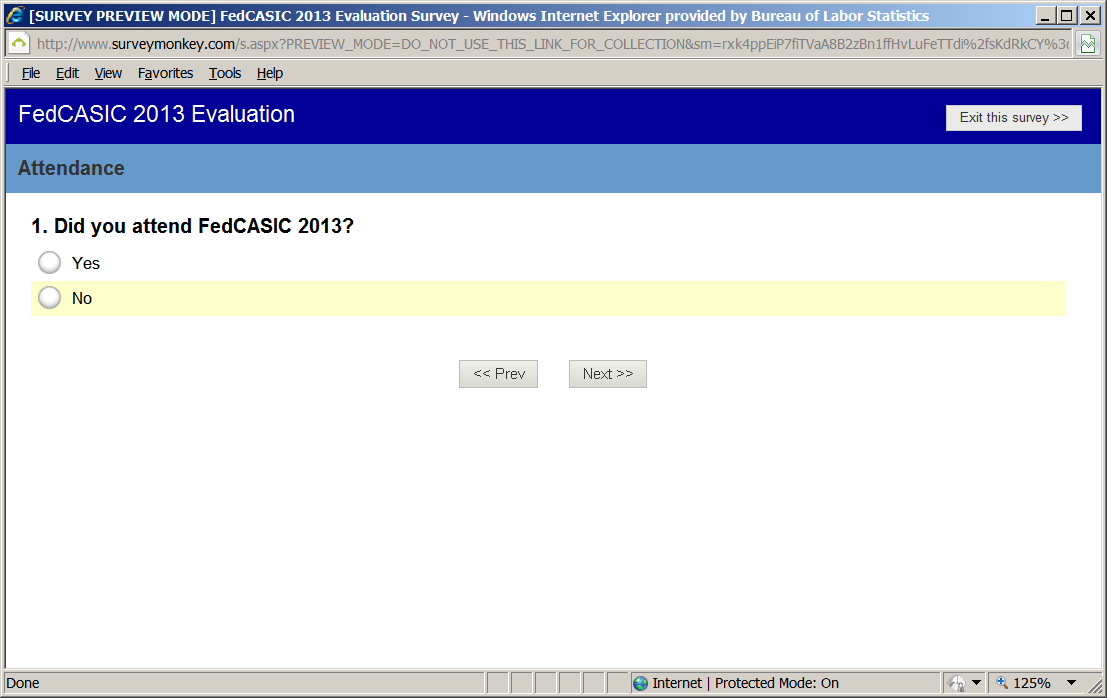 Question 1.  SKIP:  If yes, go to Question 2.  If no, skip to “Instructions for people who registered but didn’t attend” (after Question 15).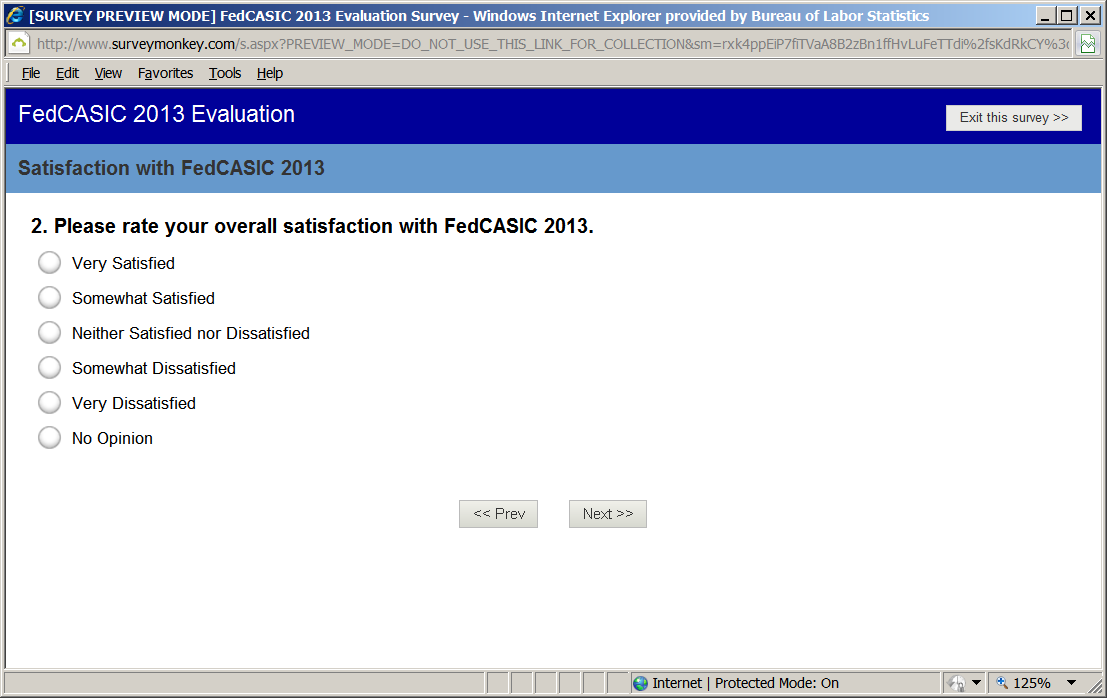 Question 2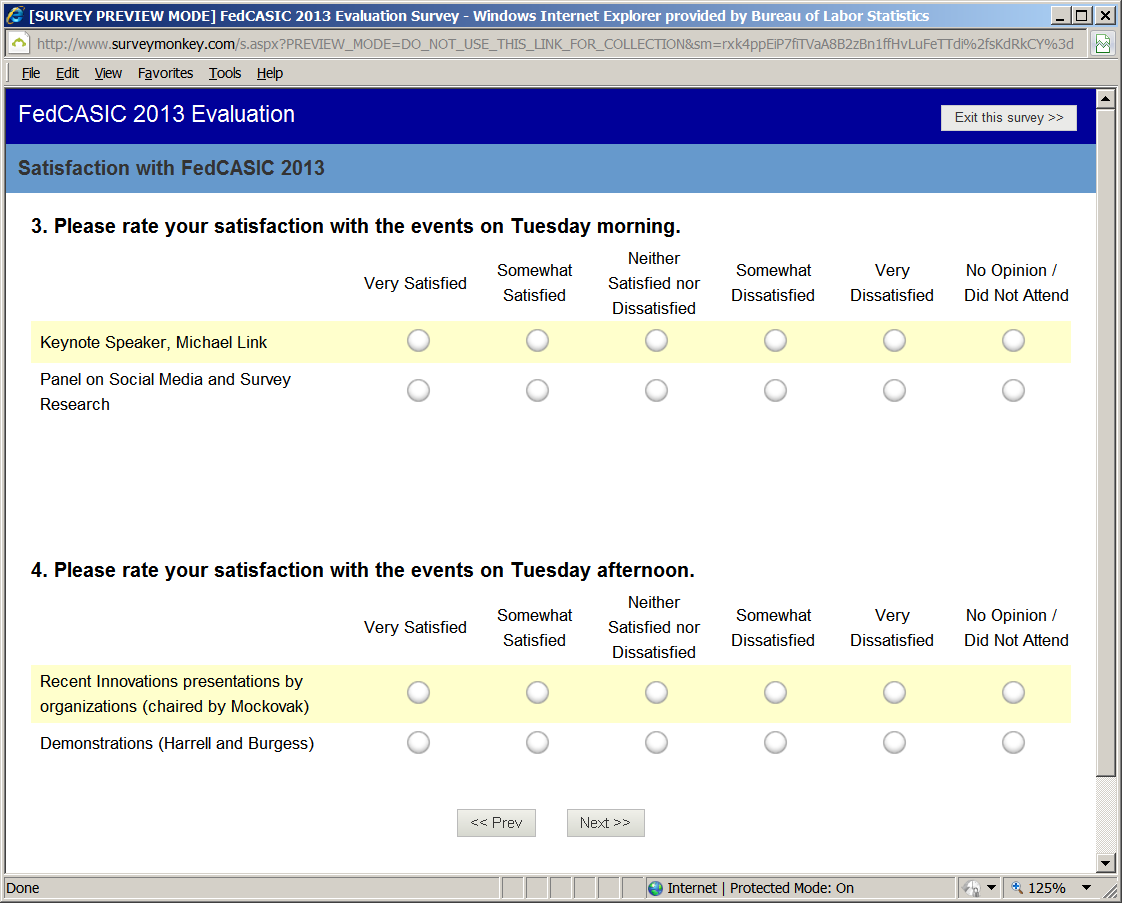 Questions 3 and 4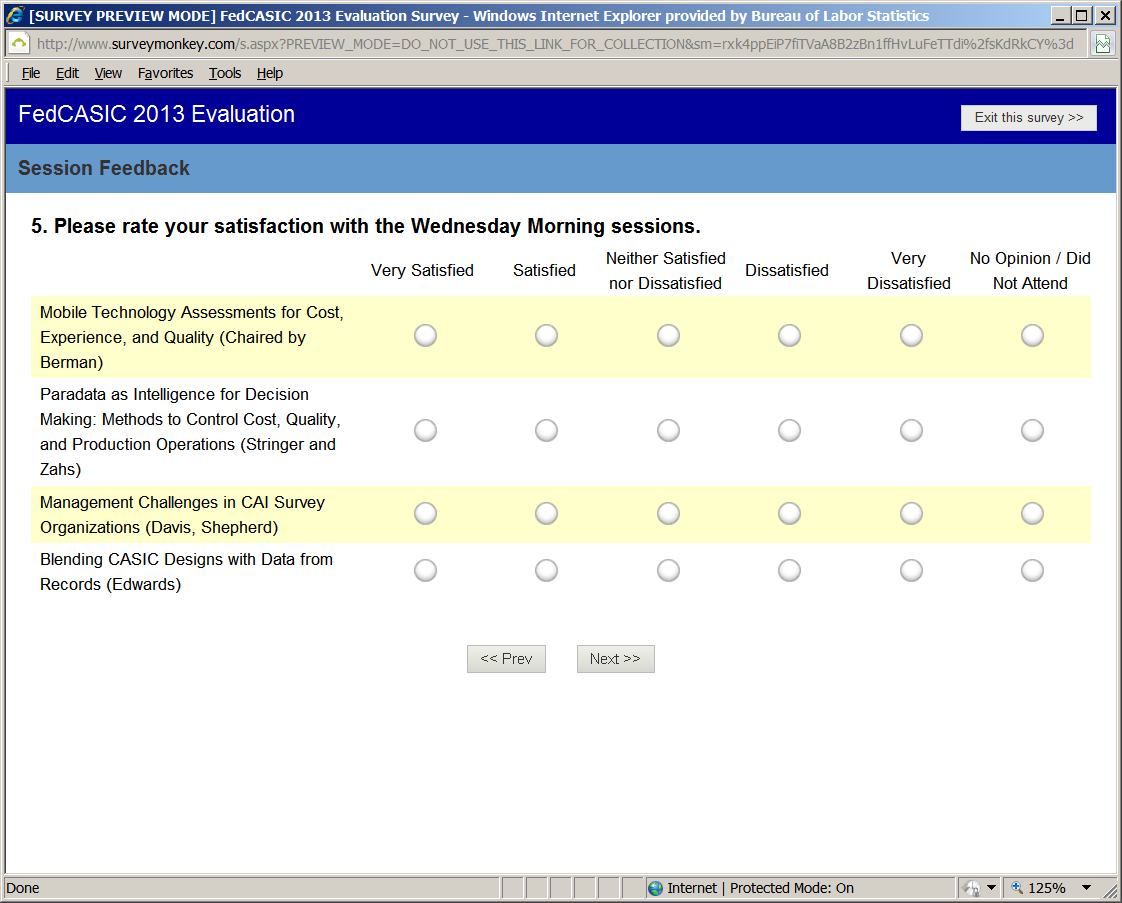 Question 5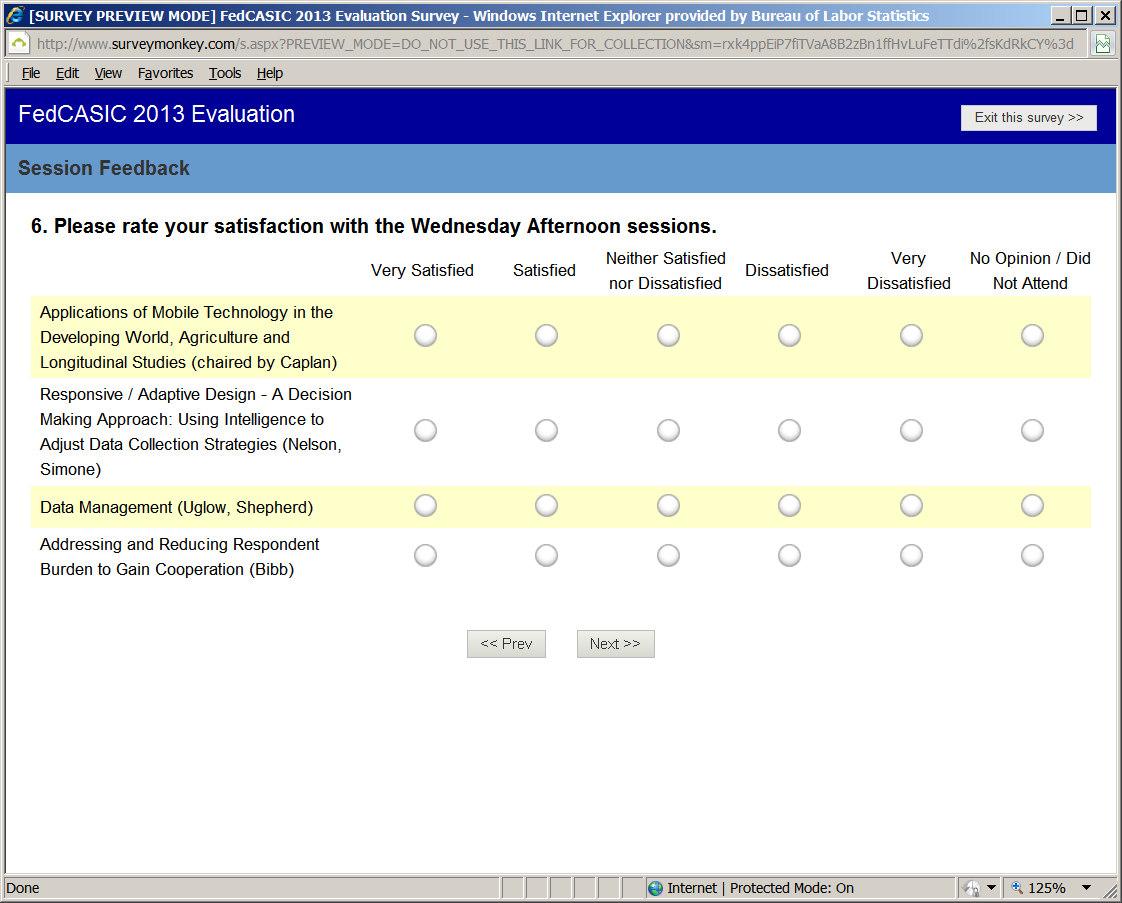 Question 6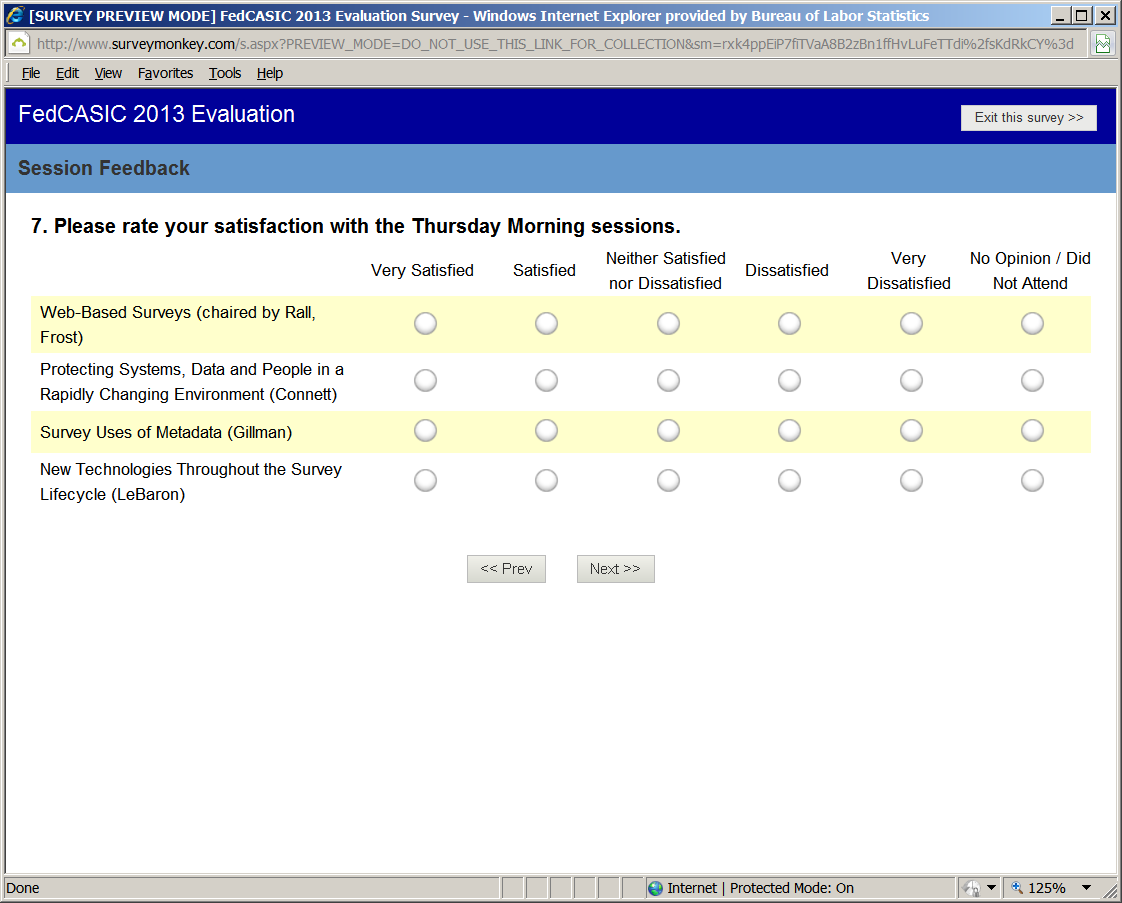 Question 7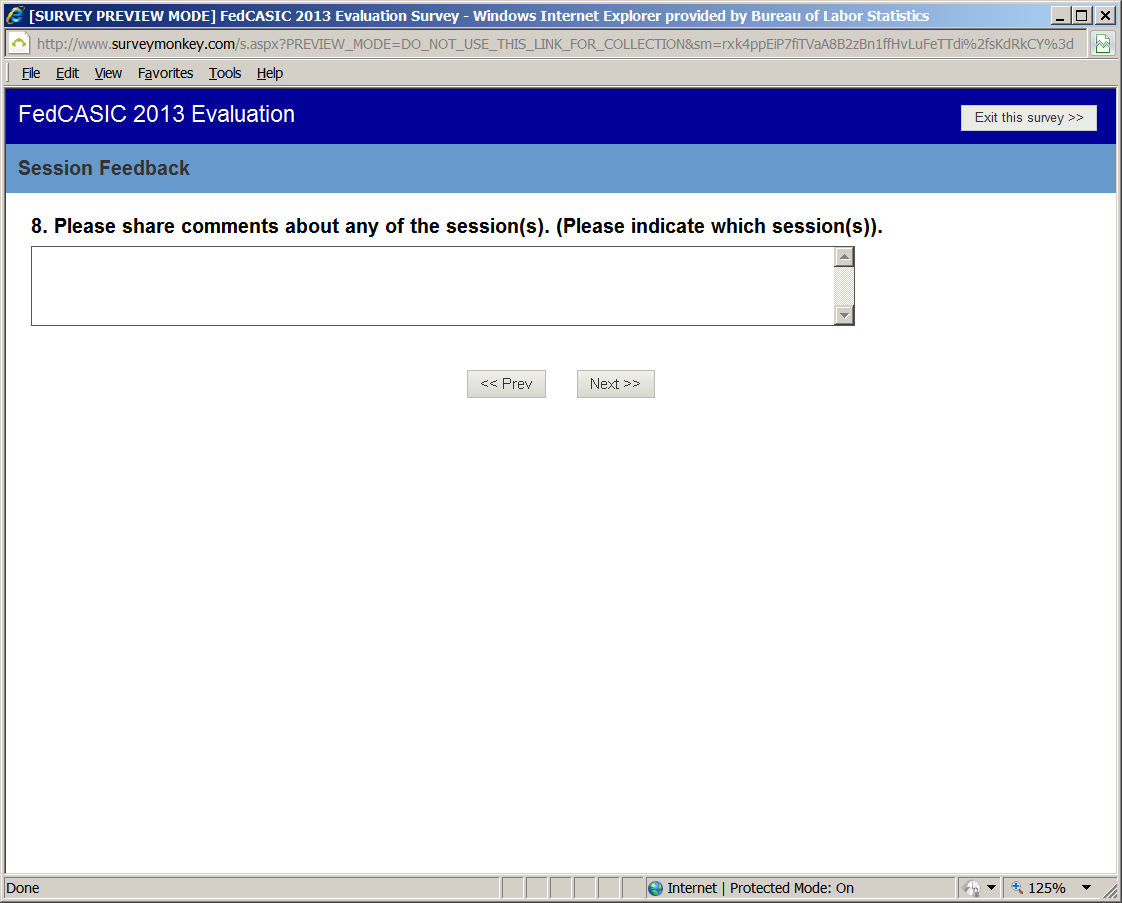 Question 8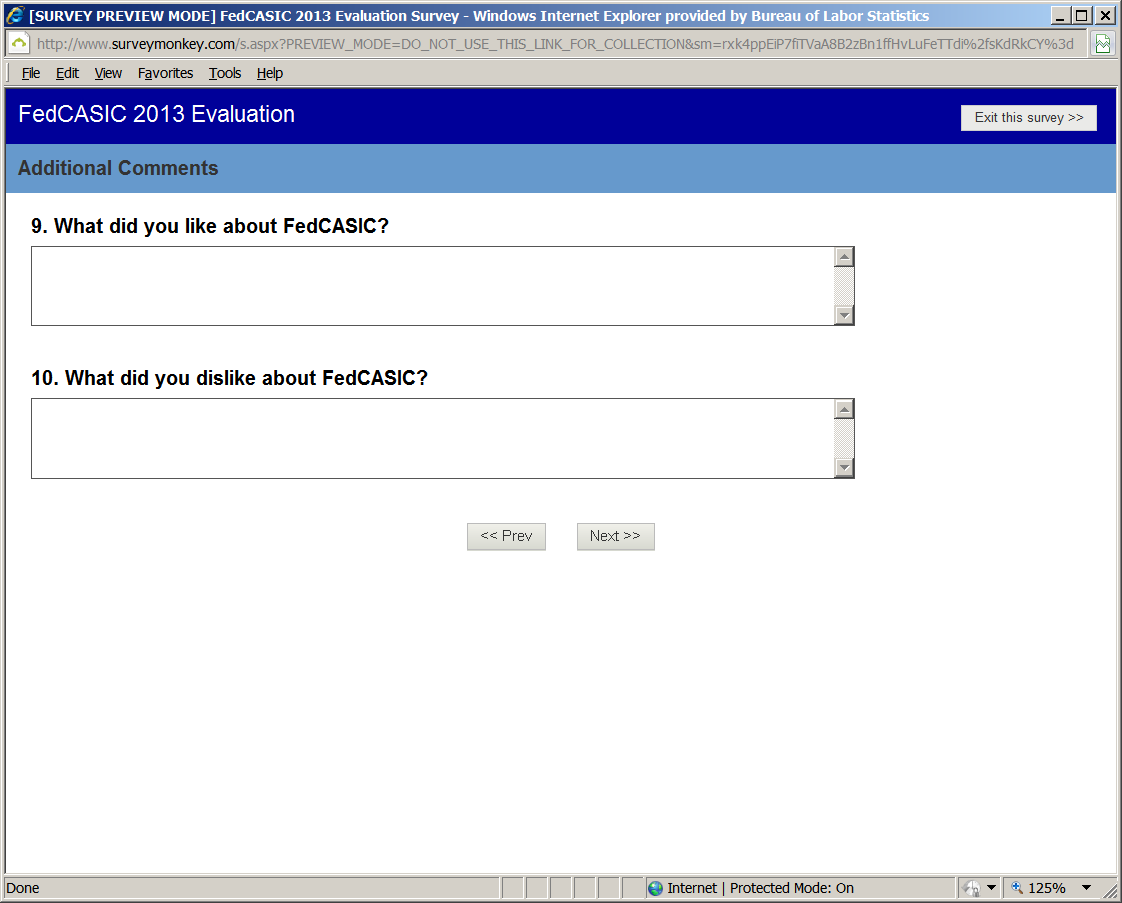 Questions 9 and 10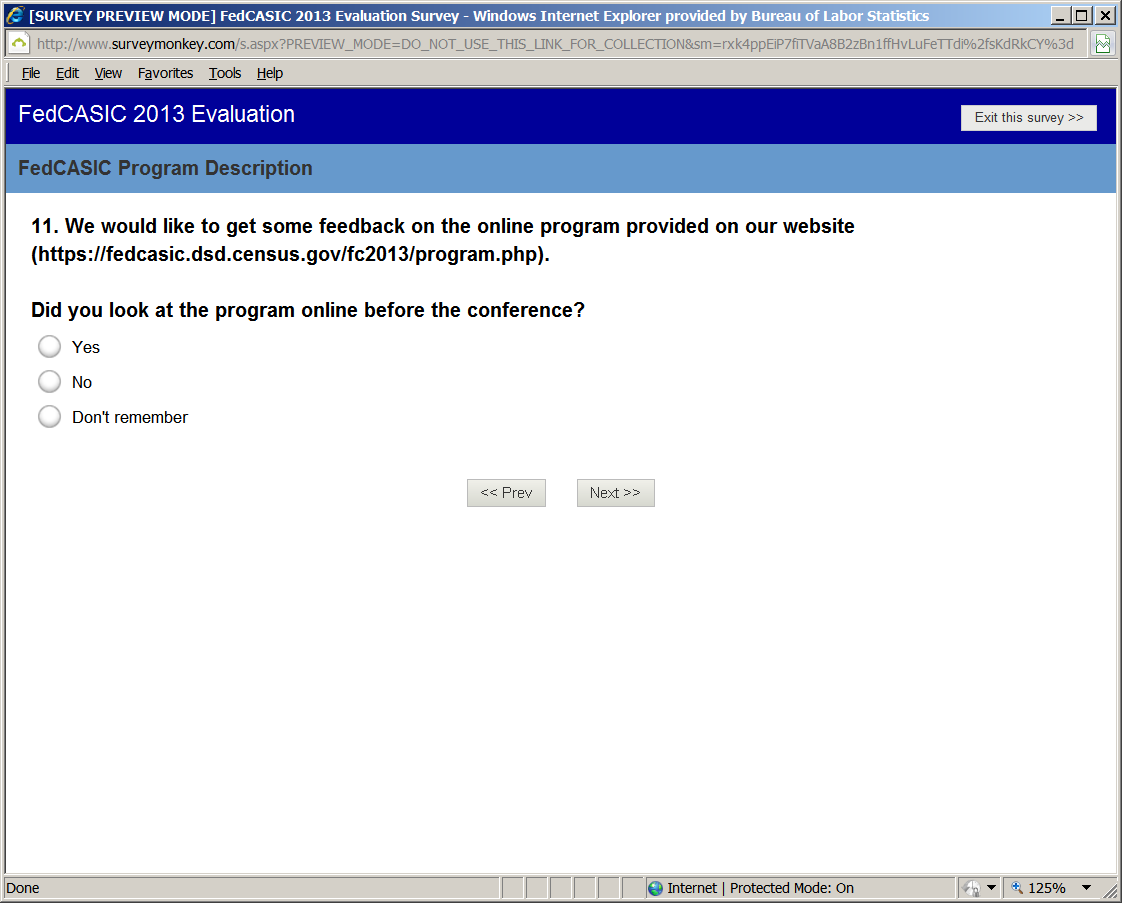 Question 11SKIP:  If yes, go to Question 12b.  If no, go to 12a.  If “Don’t Remember,” skip to Question 14.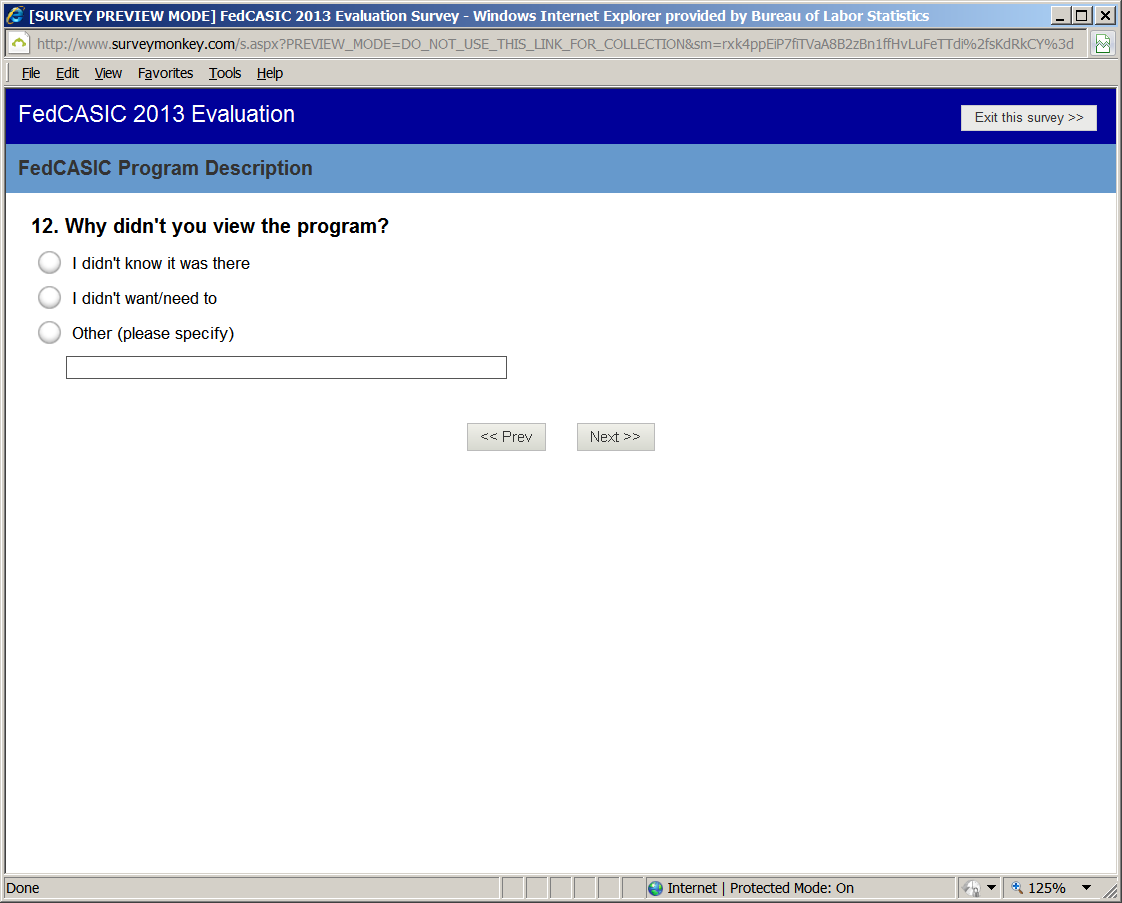 Question 12a.  SKIP to question 14.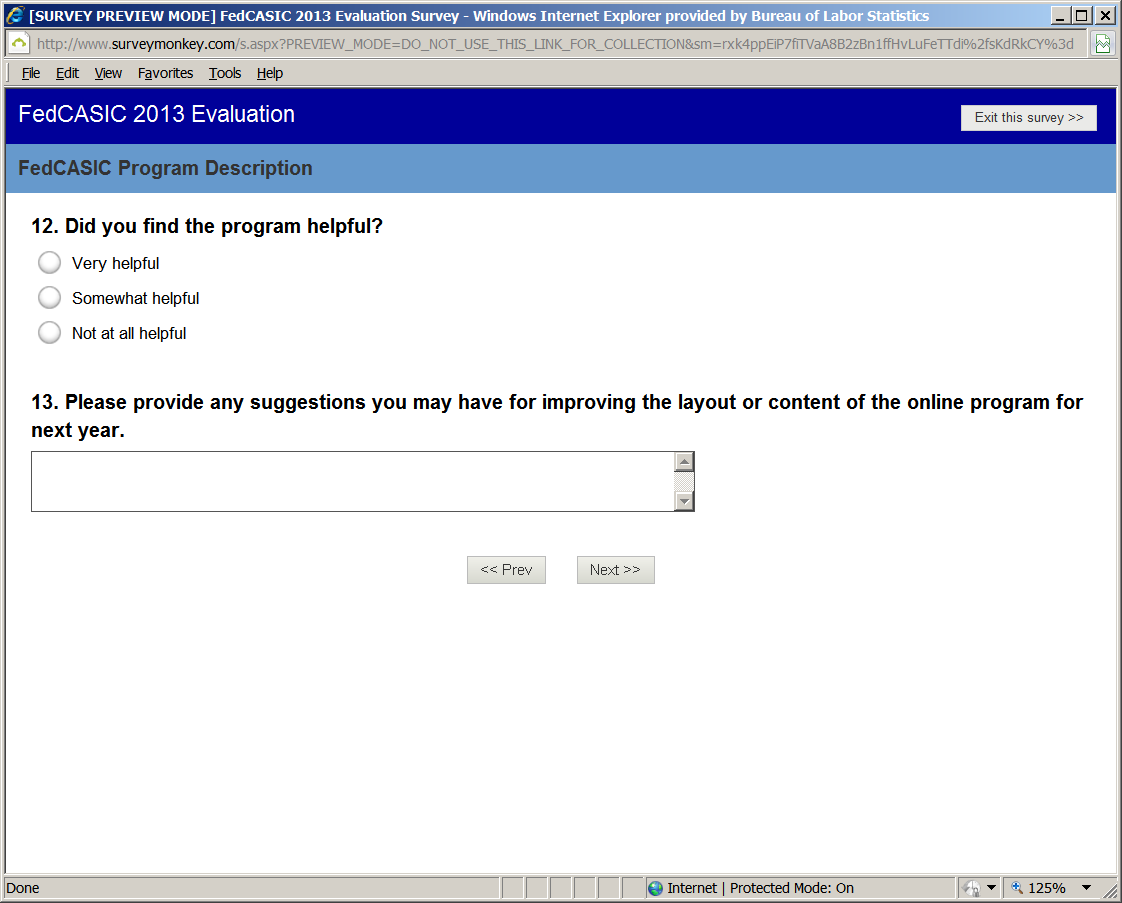 Questions 12b and 13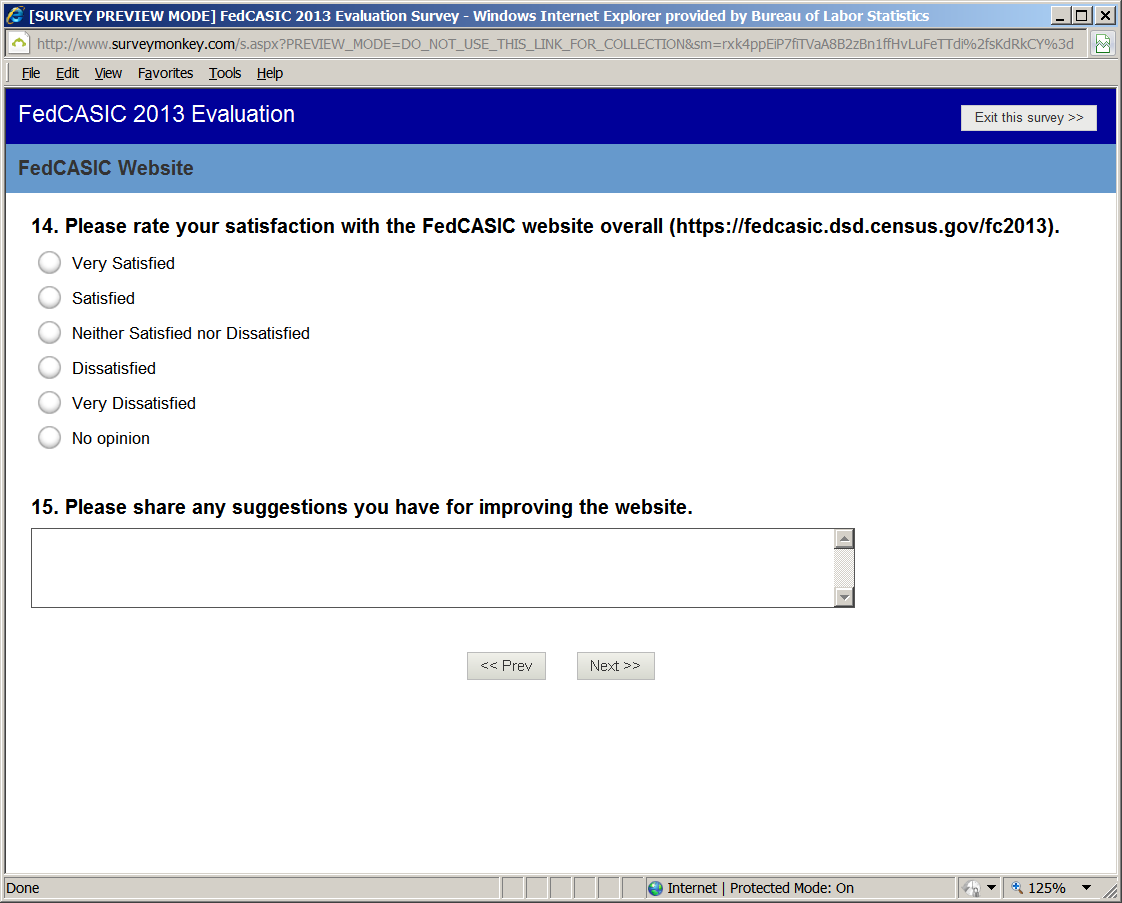 Questions 14 and 15.  SKIP:  Go to question 16.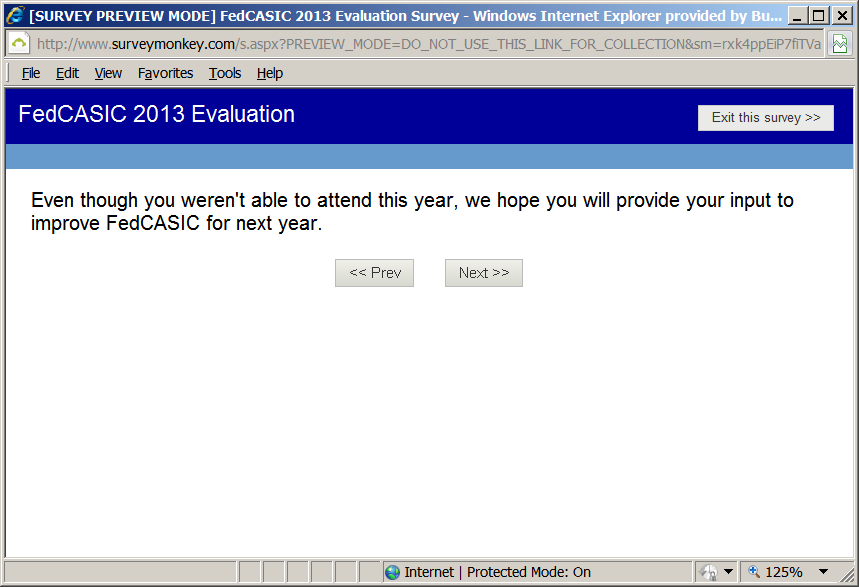 Instructions for people who registered but didn’t attend.  (Skipped to here if Q1 was No).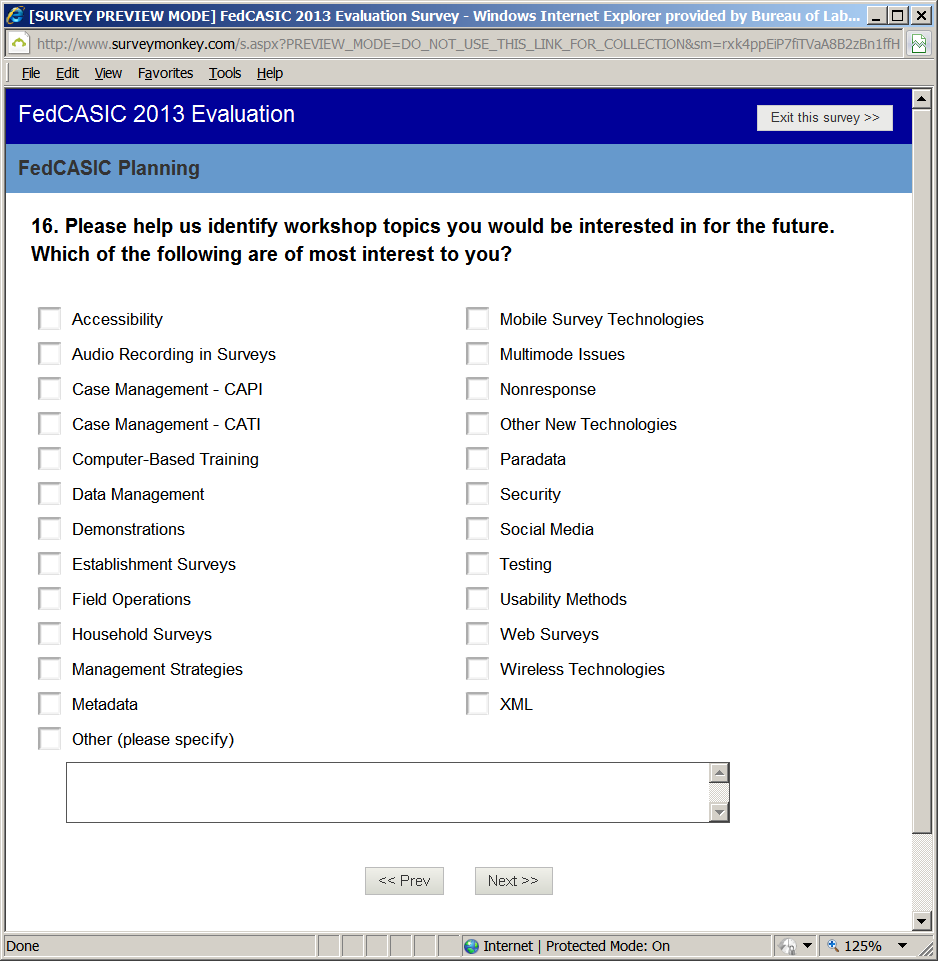 Question 16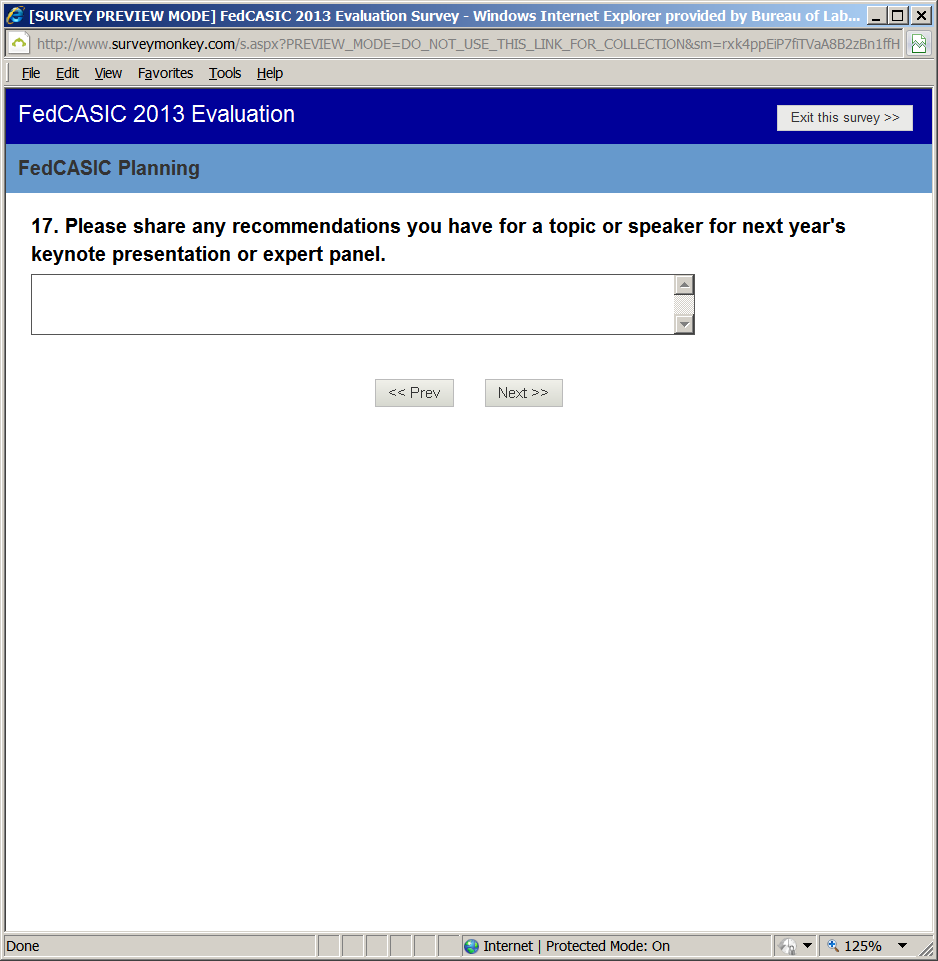 Question 17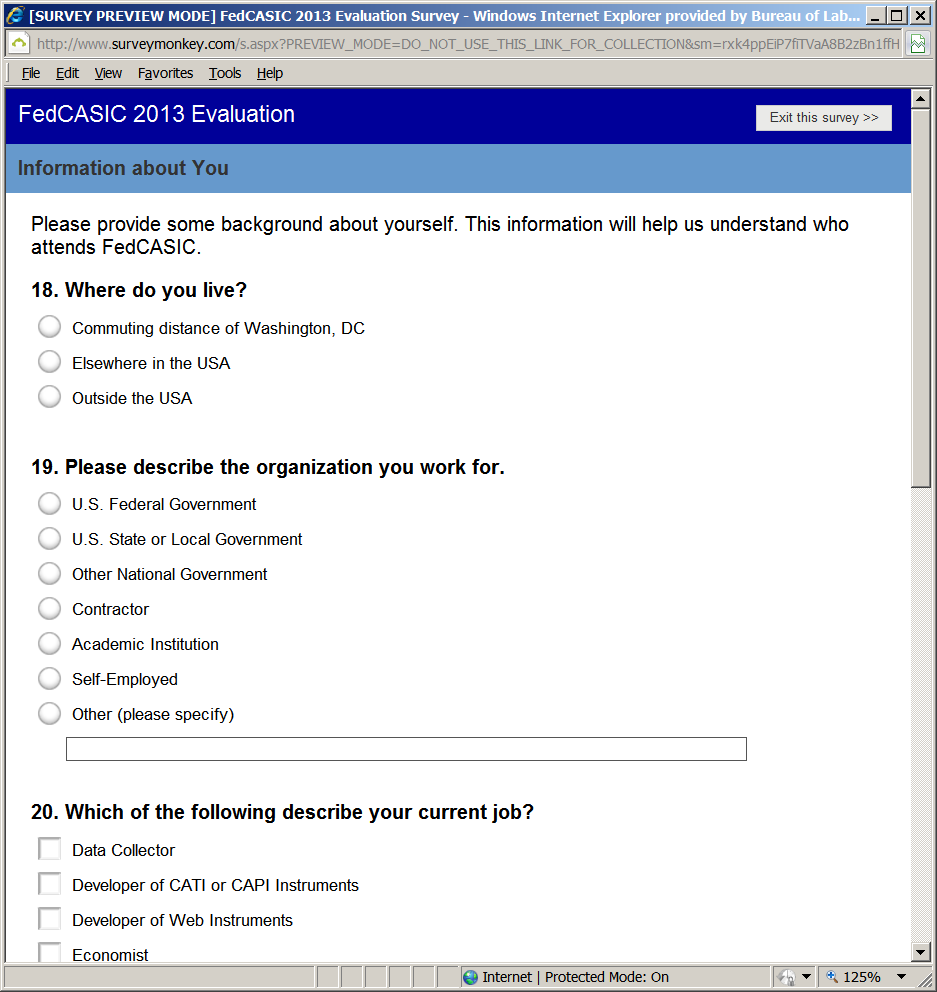 Questions 18 and 19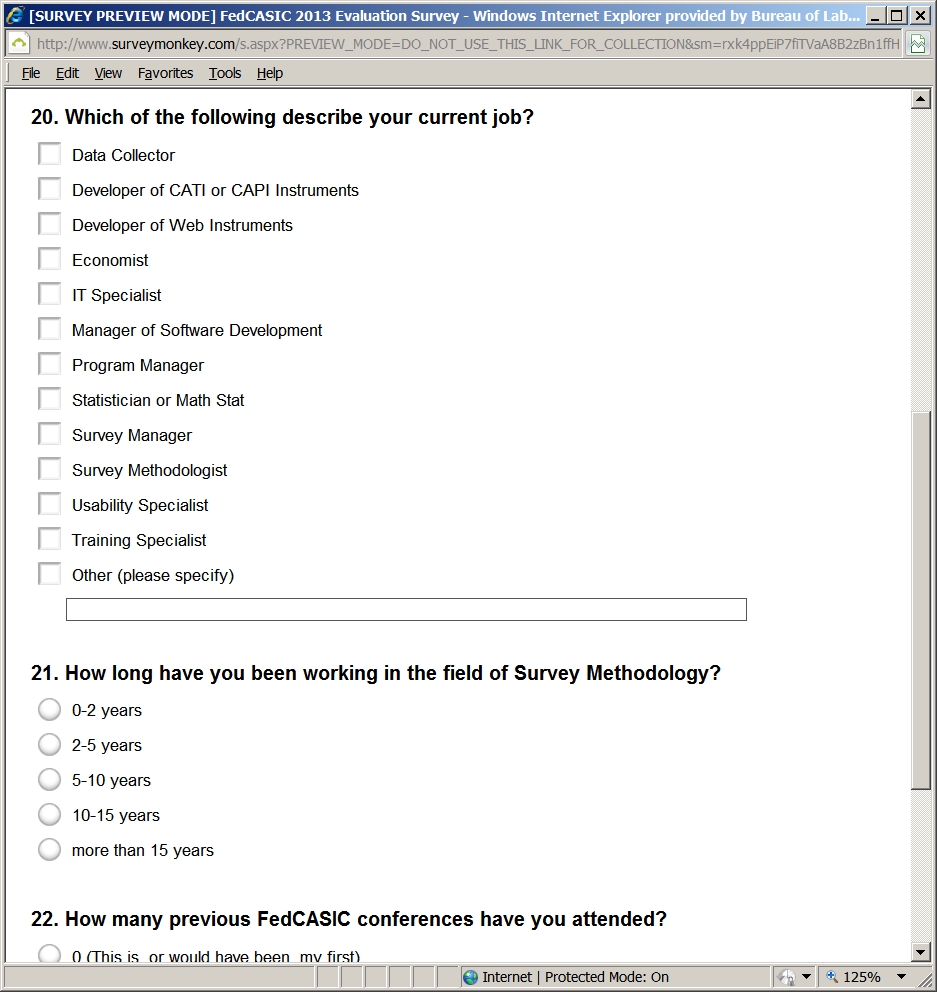 Questions 20 and 21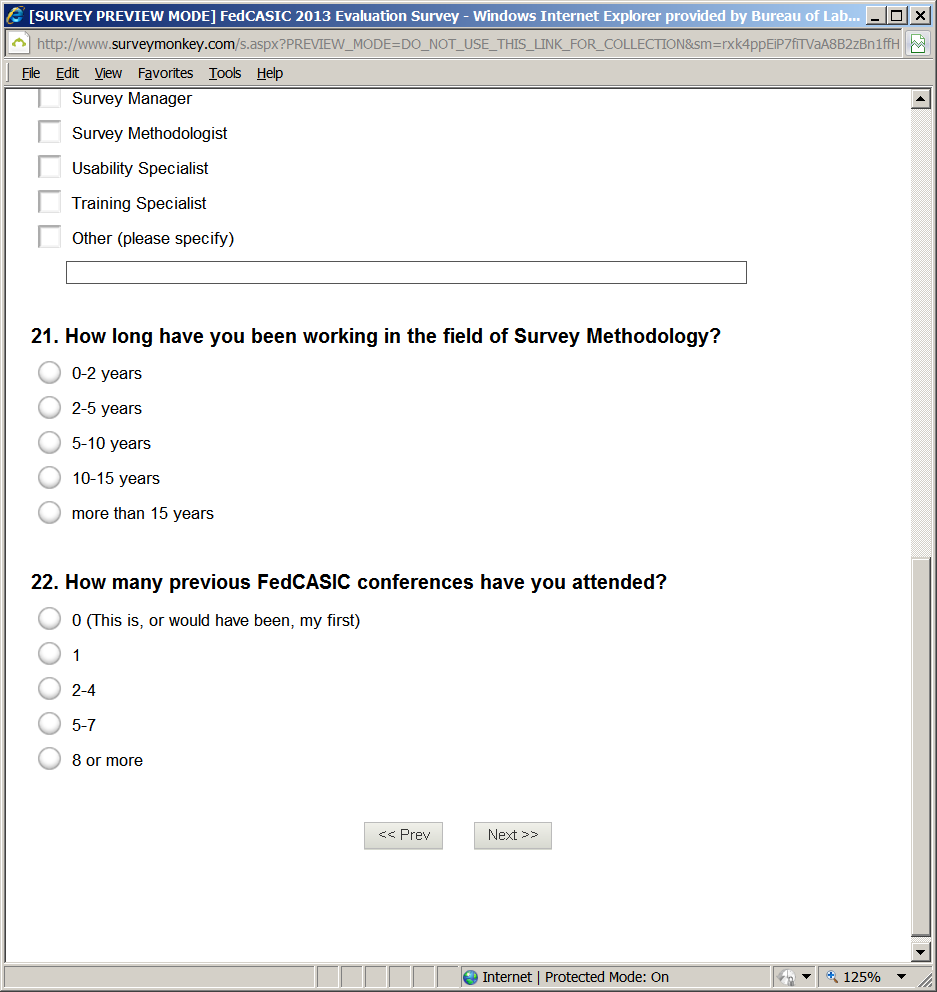 Question 22.  SKIP:  If Q22 = 0, then go to Question 23.  Otherwise, go to Question 24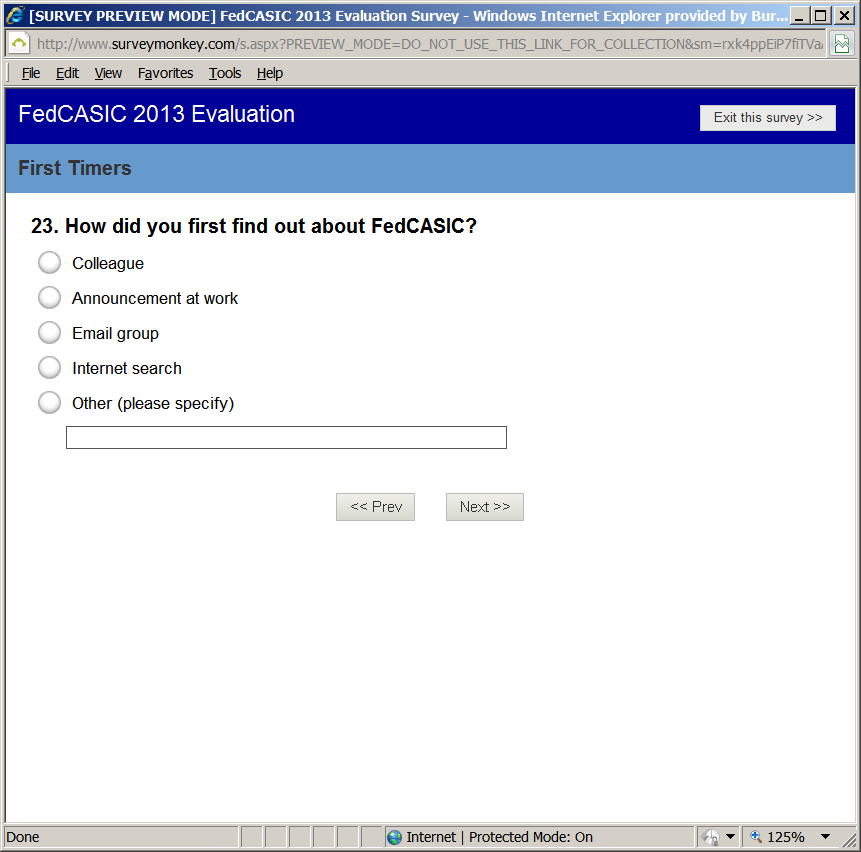 Question 23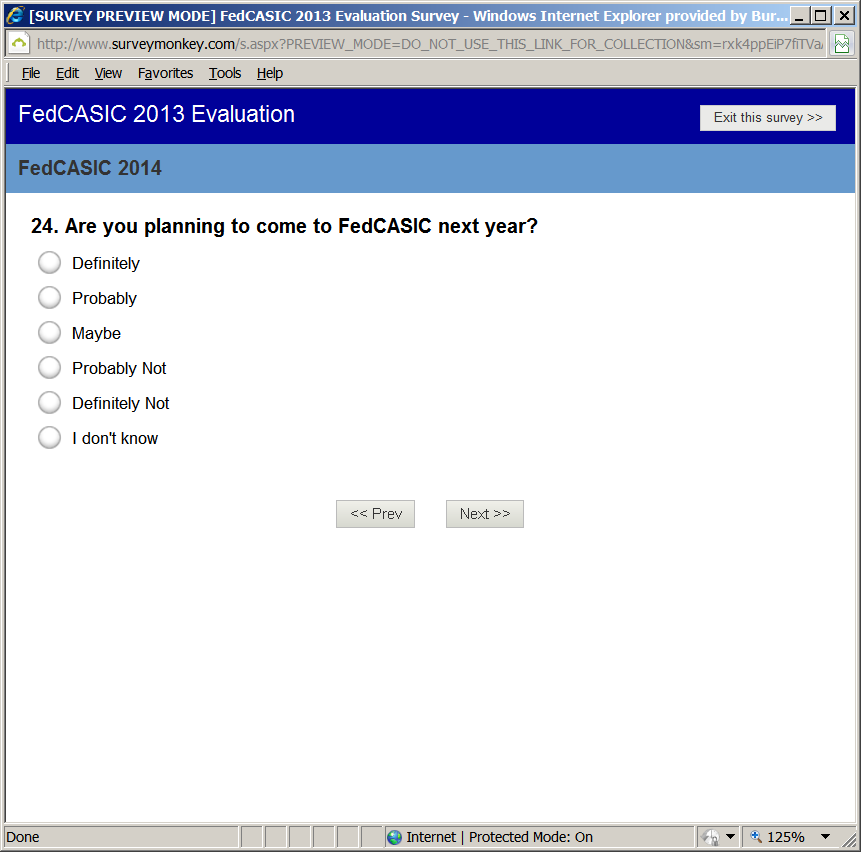 Question 24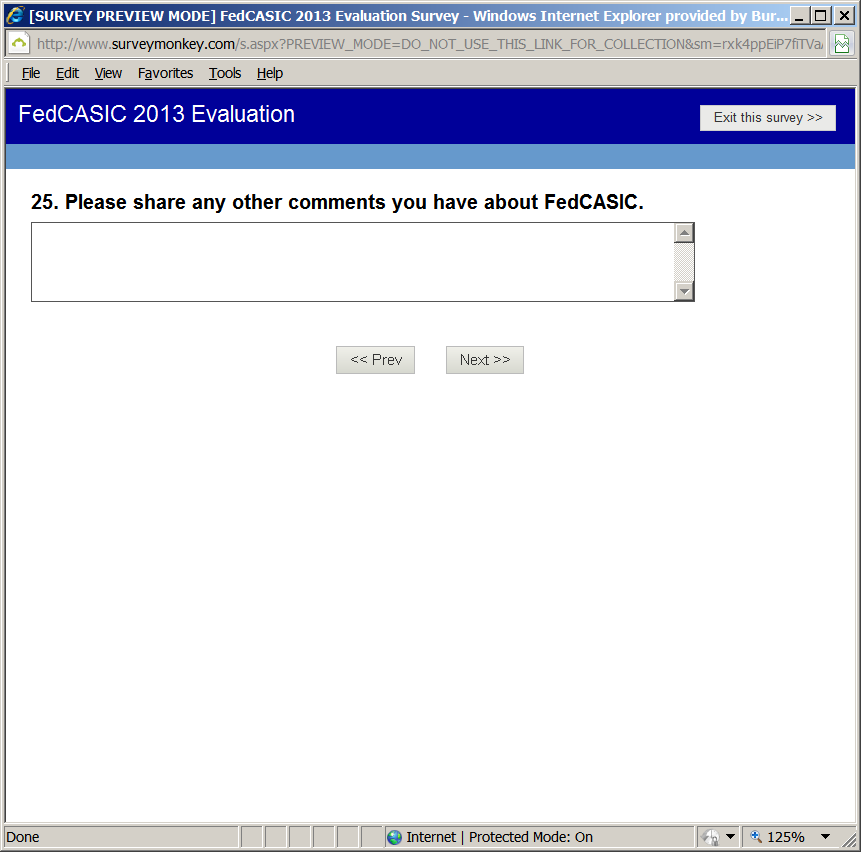 Question 25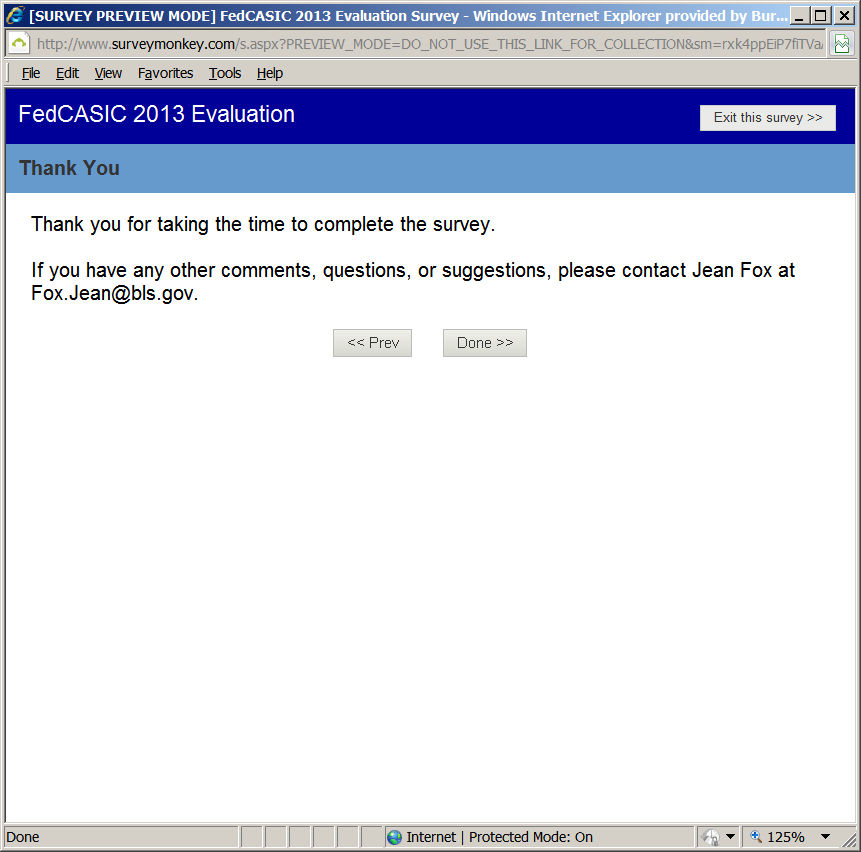 Thank you page